Сысерть. Холзан + СОЦ «Сова» + КСК «Белая лошадь»Где и когда в одном туре были соединены "сова", "лошадь" и "холзан"? Пожалуй, только на родине Павла Петровича Бажова!Этот тур отлично подходит как взрослым, так и детям! Сначала познакомим Вас с городом Сысерть, поднимемся на Бессонову гору. Именно у основания этой горы два века назад появились и плотина и завод, давшие развитие заводскому поселку.  На базе отдыха "Сова" устроим веселые "покатушки"! Конно-спортивный клуб "Белая лошадь" и питомник по реабилитации хищных птиц "Холзан" помогут сблизиться с природой! Холзан удивит близким общением с птицами, которых Вы раньше могли видеть по телевизору, в зоопарке или высоко в небе, а в "Белой" лошади пройдет экскурсия по конному двору, где располагаются конюшни на 130 лошадей.Программа тура09-45 Сбор группы (место заказчика, в пределах г. Екатеринбург)10-00 Отправление экскурсионного автобуса, по дороге - интересный рассказ экскурсовода.
Дорога в Сысерть. Знакомство с городомОбед на СОЦ «Сова»Катание на коньках и сноу-тюбингах на СОЦ "Сова" Питомник хищных птиц «ХОЛЗАН»Экскурсия на конно-спортивный клуб "Белая лошадь" село Кадниково.18-00 Возвращение в Екатеринбург (время ориентировочное) Стоимость для группы 30 человек + 2 рук-ля (бесплатно) – 2 990 руб./чел.В стоимость входит:- услуги гида-экскурсовода;- проезд на комфортабельном автобусе;- обед;- экскурсионная программа и входные билеты;- праздничный спектакль и подарки;- прокат сноу-тюбингов (1 бублик на 5 человек).;- комиссия ТА 7%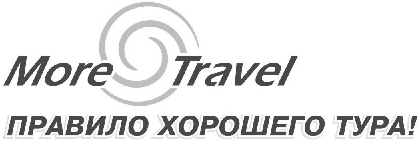 г. Екатеринбургул. К.Маркса, 20-ател./факс +7 (343) 3787-333http://www.moretravel.rue-mail: rus@moretravel.ruг. Екатеринбургул. К.Маркса, 20-ател./факс +7 (343) 3787-333http://www.moretravel.rue-mail: rus@moretravel.ruг. Екатеринбургул. К.Маркса, 20-ател./факс +7 (343) 3787-333http://www.moretravel.rue-mail: rus@moretravel.ru